Mateřská škola Dačice, Bratrská 177/I, 380 01 DačiceKoncepčnízáměr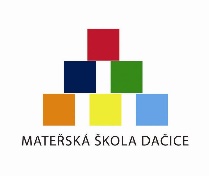 1.9.2018 – 31.8.2022Identifikační údaje o škole Název školy:             	Mateřská škola DačiceAdresa:                  	Bratrská 177/I                                    380 01 DačicePrávní forma:            	příspěvková organizaceŘeditelka školy:         Mgr. Hana ŠvarcováIČO:                     	71 006 044Identifikátor zařízení: 663 000 408Kontakty:                    Telefon: 384 422836	Mobil: 607605062	Datová schránka: 864kqfd                                    reditelka@msdacice                                    www.msdacice.czZřizovatel:              	Město DačiceIČO:                            00 246 476Adresa:                  	Krajířova 27		                 380 13  DačiceKontakty:                    Telefon: 384401211                                    meu@dacice.cz                                    www.dacice.czPověřenec pro ochranu osobních údajů:                                      JUDr. Eva Škodová                                       Městský úřad Dačice                                       e-mail: poverenec@dacice.cz                                       tel: 384 401 282   Jednotlivá pracoviště: MŠ Bratrská 177/I, Dačice                                       163/V, Dačice                                      MŠ Boženy Němcové 444/V, Dačice                                      MŠ Za Lávkami 473/III, Dačice                                      MŠ Bílkov 98                                      MŠ Dolní Němčice 15Motto školyVšechno, co opravdu potřebuji znát, jsem se naučil v mateřské školce…                                                                Robert FulgumVize školy Vybudovat v rámci dačického regionu moderní školu s odloučenými pracovišti, s vlastní autonomií, různorodou vzdělávací nabídkou, která vychází z osobnostně orientovaného modelu, inkluzivního způsobu vzdělávání, tradic, lidových zvyků a koexistence mezi lidskou společností a přírodou. Školu, která nabízí řadu aktivit vycházejících ze skutečných zájmů, potřeb a možností dítěte tak, aby se nepromarnilo, ale naopak naplnilo vše dobré, co dítěti bylo dáno do vínku jako možnost a mohly tak být položeny kvalitní základy pro jeho celoživotní učení. Dlouhodobý záměrNaší snahou je vybudovat školu podporující zdravý životní styl s všestranně podnětným a inspirativním prostředím, které umožňuje dětem vlastní seberealizaci. Chceme, aby se škola stala místem bezpečným, přijímacím, respektujícím, podnětným a rozvíjejícím.Hlavní rysy programu naší školycelková svázanost se společenským vývojem, s morálními a lidskými hodnotami, na nichž je založena naše společnostpředávání takových hodnot a postojů, které budou formovat osobnost dítěte, aby z něj vyrostl člověk aktivně podílející se na utváření a ochraně společenského a životního prostředípodpora důležitého předpokladu pro rozvíjení každého jedince, čímž je subjektivní pocit bezpečí a spokojenostivytváření podmínek pro rozvoj základů zdravého životního stylu dětí, svobodného rozvoje osobnosti a lidské jedinečnosti každého dítěteupevňování postojů dítěte k odpovědnosti za své chování a jednání vůči sobě samému (ochrana svého tělesného i duševního zdraví)pestrá a široká vzdělávací nabídka podporující schopnosti, talent, zájmy a nadání dětíNa základě své filozofie škola dětem poskytujenabídku aktivit, které oslovují silnou stránku dítěte, které si samo vybírá hračky a činnosti, může pracovat vlastním tempem na rozdílných a různě obtížných úkolechnabídku aktivit, které rozvíjejí intelektuální schopnosti dětí tak, aby v co největší míře dosáhly svých biologických potenciálů s cílem rozvoje mentální kapacity a využitím mozkového potencionálu každého jedincespolečné budování pevných pravidel a hranic, ve kterých se budou děti pohybovat a cítit bezpečněbudování zdravého sebevědomí dítěte vytvářením takových podmínek, aby každé dítě zažívalo při činnostech v MŠ převážně úspěch, mohlo se učit různým způsobem podle svého individuálního stylu, možností a potřebKoncepční záměry příspěvkové organizace Mateřská škola DačiceVýchodiska:SWOT analýza potřeb organizace strategický plán města Dačice 2016-2025 v oblasti rozvoje školství a vzdělanosti ve městěevaluace naplnění cílů analýza evaluací jednotlivých pracovišť MŠanalýza hodnocení činnosti vedoucích učitelekvyhodnocení DVPPvyhodnocení kontrolní a hospitační činnostizávěry pedagogických a provozních rad rozbor hospodaření školyvyhodnocení školního stravováníJednotlivé základní cíle jsou koncipovány tak, aby směřovaly k:dětemrodičovské veřejnosti a ostatním partnerům školypedagogům a ostatním pracovníkům školymateriálně technickým podmínkám školyStrategické oblasti:Vzdělávací programSpolupráce s rodiči a ostatními institucemiPersonální podmínkyMateriálně technické podmínkyŘízení školyZdroje financíHodnocení výsledkůPrioritní cíle: Vzdělávání dětíorientovat veškerou péči na osobnostní rozvoj dítěte, vytvářet stimulující prostředí, které vychází z individuálních a specifických potřeb dítětezaměřit se na získání psychické, sociální a fyzické samostatnosti dítěte, jeho dovedností schopností důležitých pro další vzdělávání a životsnaha vést dítě k osvojení všeobecně uznávaných etických hodnot a vytváření zdravých životních návykůHlavní zásady:plně přijímat každé dítě bez ohledu na míru jeho schopností a talentu, podněcovat je k dosahování co nejlepších výkonů v rámci jeho vlastních schopností, sil a potřebspoluvytvářet základní pravidla vzájemných vztahů, chování a komunikace mezi dětmi navzájem i mezi dětmi a dospělýmivytvářet prostředí vzájemné důvěry a otevřenosti, aby se každé dítě cítilo v bezpečí, spokojené a šťastné	neporovnávat výkony jednotlivých dětí, ale ocenit snahu každého z nichzprostředkovat dětem prožitky, vědomosti a dovednosti, které vychází z jejich skutečných zájmů a potřeb a u kterých převažuje kvalita nad kvantitouvytvářet příležitosti k vnitřní motivaci dítěte a ukázat mu, jak zajímavá a dobrodružná činnost je učeníposilovat vědomí dítěte, že již něco umí a znávést děti k pochopení, že zdraví je cennou hodnotou, která se týká nejen člověka, ale i prostředí, ve kterém žije Strategie:podpora rozvoje funkčních gramotností, zejména předčtenářské a předmatematické, grafomotoriky, polytechnikypodpora aktivního učení – metody prožitkového, kooperativního učení, terénní vzdělávání, experimentování spolupráce s odbornými institucemi a dalšími partnery MŠ (DPS, Dům seniorů…)podpora individualizace ve vzdělávánísystematická logopedická prevence na všech pracovištích školyflexibilní denní programprevence sociálně patologických jevůpodpora výchovy ke zdravému životnímu stylurozšířený pohybový programpodpora sociálního a emočního rozvoje dětípodpora dětí se speciálními vzdělávacími potřebamikvalita sledování vzdělávacích výsledkůSpolupráce s partnerySpolupráce s rodičicíleně vytvářet příležitosti k aktivní spoluúčasti rodiny na každodenním životě mateřské školyrespektovat rodinu jako výchovného partnera s porozuměním a pochopením pro vlastní volbu výchovného stylu a životních hodnot u svých dětízlepšovat vzájemné vztahy, a tím zvyšovat důvěru rodičů ke škole Strategie:nové formy interaktivního setkávání otevřená a konstruktivní komunikacenové a efektivní komunikační kanály sdílení informací o vzdělávacích potřebách dětíposkytování poradenského servisuSpolupráce se zřizovatelemaktivně se zapojit do života městazlepšovat materiálně technické podmínky školyefektivně využívat kapacitu školy s ohledem na inkluzivní vzdělávání a zařazování dětí mladších tří let věku do předškolního vzděláváníStrategie:prezentace školy na akcích městavzájemná informovanostmodernizace materiálně technického zázemí jednotlivých pracovišťvzájemné sdílení vize a cílů školy Spolupráce se ZŠvzájemnou spoluprací zlepšovat kvalitu přípravy dětí v posledním roce před zahájením povinné školní docházkysnažit se o bezproblémový přechod dětí z MŠ do ZŠStrategie:společné akce, vzdělávací projektyvzájemné předávání informacíSpolupráce se SPC a PPPodbornou spoluprací vytvořit a zajistit podmínky a potřebnou míru podpůrných opatření ke vzdělávání dětí se speciálními vzdělávacími potřebami a dětí mimořádně nadanýchStrategie:efektivní zacílení inkluzivní vzdělávací nabídky vzájemné předávání informacímetodická pomoc a podpora při tvorbě IVP Personální rozvoj pedagogůzkvalitnit funkčnost sebehodnocení a sebereflexe pedagogůpodporovat profesní rozvoj pedagogů s ohledem na vlastní potřeby a koncepční záměr školyzískávání a udržení vysoké kvalifikace pedagogůvedením pedagogických portfolií dokladovat využívání získaných poznatků a dovedností z DVPP v pedagogické praxi hledat nové formy sebevzděláváníStrategie:plán DVPP a profesního rozvoje pedagogů – profesní portfoliahodnotící pohovorypodpora samostudiavyužívání alternativních forem DVPP (webináře, Realizace lokálních sítí MŠ v gramotnostech, vzájemné sdílení zkušeností, vzájemná hospitační činnost…)konstruktivně využívat potenciál zaměstnanců s ohledem na jejich profesní růst a ve prospěch kvality a prezentace školystálá aktualizace odborné a pedagogické literaturyefektivita DVPPpodpora učitelek s pedagogickou praxí do dvou letpodpora stability personáluposílení personálního zajištění o chůvu pro děti mladší tří let věkuvyužívat odbornosti pedagogů s vysokoškolským vzděláním – speciální pedagogikaŘízenízkvalitňovat vnější a vnitřní informační kanályrozšiřovat spolupodílení na řízení celé organizace – delegování pravomocívytvářet zdravé pracovní klima podporující žádoucí pracovní vztahyvyužívat vícezdrojové financovánípodporovat vznik nových projektů, vytvářet podmínky pro jejich úspěšnou realizacizlepšovat materiálně technické podmínky všech pracovišťnadále zajišťovat kvalitní stravování pro děti a zaměstnanceStrategie:ICT komunikaceemailový adresář rodičůpravidelná aktualizace www.msdacice.czpravidelná aktualizace informačních tabulí pro pedagogické a provozní zaměstnanceparticipacejasná kritéria pro odměňovánípozitivní motivace zaměstnancůpodpora vzájemné spolupráce jednotlivých pracovišť  sponzoring, granty, Místní akční skupina Česká Kanada o.p.s., MAP, šablony pro MŠkontrolní a hospitační činnostprogram Zdravá školní jídelnaVydal:Mateřská škola DačiceČj.MŠ/1-2018Účinnost:Od 1.9.2018Schválila:Ředitelka školy – Mgr. Hana ŠvarcováZávaznost:Pro všechny pracovníky MŠ DačiceProjednán:Na pedagogické radě 29.8.2018Zpracoval:Kolektiv vedoucích pracovníkůPříloha: 1